
Գ․ 25x25= 625
26x26= 676
27x27= 729
31x31= 961
Ե․ 97:10= 9,7
Զ․   ???
Ա․ 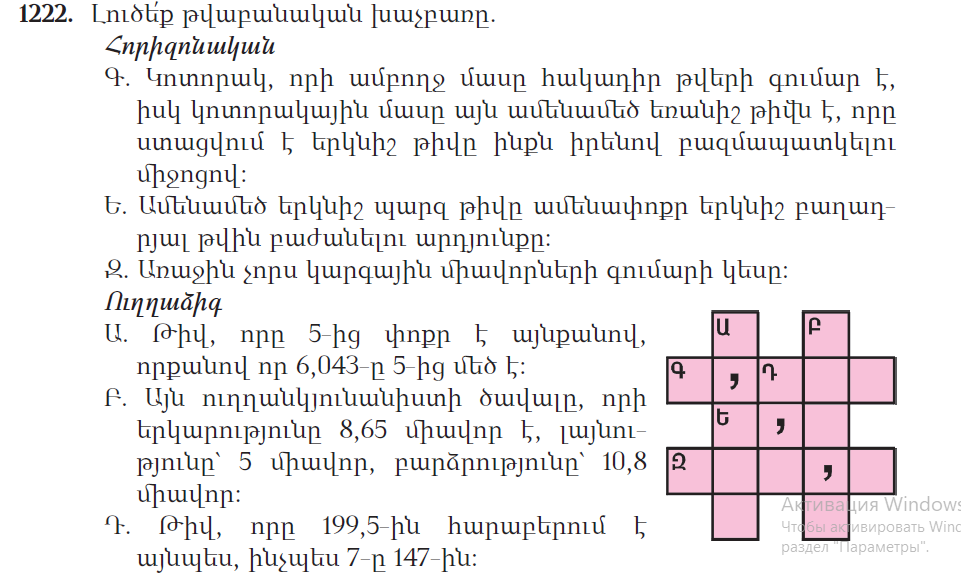 Բ․ 
Դ. 147:7= 21
199,5:21= 9,56,043-51,0431,043-53,9578,65x543,2543251083460000004325467,100